, LMC Model FormLeague staff thoughtfully develops models for a city’s consideration. Models should be customized as appropriate for an individual city’s circumstances in consultation with the city’s attorney. Helpful background information on this model may be found in the Parks and Recreation Loss Control Guide.This icon marks places where the city must customize the model. They offer additional provisions, optional language, or comments for your consideration. The icon, and language you do not wish to include, should be deleted from this model before use. Make other changes, as needed, to customize the model for your city.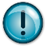 CITY PARKS AND RECREATIONS DEPARMENTVOLUNTARY WAIVER OF LIABILITY AGREEMENT – ADULT ATHLETIC TEAMS(This document affects your legal rights. Read carefully before signing.)Page 1 of 3League Name: _______		Team Name ________Manager/Coach: _______	Phone (H) _______ (W) _______Address _______				_______			_______		_______						City 				State			ZipTeam Managers/Coaches: Each player must sign their name below only after reading and understanding this waiver of liability agreement. When your roster is filled, you as team manager/coach must read the statement below and sign this form before a witness.STATEMENT OF MANAGER/COACHI verify that each player listed is eligible according to league rules to play in the City in the above-named league and that each player individually has read and understands the waiver agreement.___________________________________  _______ 	 ______________________________	_______Manager/Coach’s Signature			Date			Witness				DatePage 2 of 3I wish to participate in _______ (the “Activity”). I state and affirm that:In the blank, describe the activity, service, or event.1. My participation is voluntary. No one is forcing me to participate.2. I acknowledge the Activity is NOT an ESSENTIAL service provided by the City.3. I understand and acknowledge the Activity I am about to voluntarily engage in as a participant has certain risks, including but not limited to _______.I understand these risks known or unknown, anticipated or unanticipated may result in injury, death, illness, disease or damage to myself or my property, or to other persons and their property.4. In consideration of being allowed to participate in this Activity, I hereby personally assume all risks in connection with this Activity and I hereby agree to hold the city, its officials, employees, agents and contractors harmless and I waive any right to make claims or bring lawsuits against the city or anyone working on behalf of the city for any injuries or damages related to the alleged negligence of the city.5. This waiver does not apply to any injuries or damages that are the result of any willful, wanton, or intentional misconduct by the City or anyone acting on behalf of the City.6. I understand that entering into and signing this agreement affects my legal rights and result in my giving up or waiving certain legal rights and I accept this and sign this agreement of my own free will.7. The terms of this agreement shall bind the members of my family, if I am alive, and my heirs, assigns and personal representatives if I am deceased.8. My signature indicates I have read this entire document, understand it completely, acknowledge that it cannot be modified or changed in any way by oral representations, and agree to be bound by its terms.Page 3 of 3 * * * PLEASE PRINT LEGIBLY * * *NameSignatureDateAddressPhone1.2.3.4.5.6.7.8.9.10.11.12.13.